致理學校財團法人致理科技大學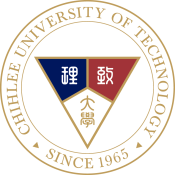          徵才招募意願調查表填寫日期：    年    月    日徵才招募截止日期：    年    月    日★ 本表說明 ★一、若貴公司有徵才招募需求，請填寫本表後E-mail寄回，約2至3個工作天審核無誤後即會協助公告於本校網站「最新消息」及「校外徵才」專區，同時將回信通知貴公司。二、感謝貴公司對本校學生的支持及愛戴，本校設有系科為：商務管理學院：企業管理系、財務金融系、會計資訊系、行銷與流通管理系、休閒遊憩管理系商貿外語學院：國際貿易系、應用英語系、應用日語系創新設計學院：資訊管理系、商務科技管理系、多媒體設計系三、如本表「需求人才」欄位不敷使用，歡迎自行增加欄位。公司名稱統一編號公司地址營業項目行業別福利制度QRCode或網址需求人才性質職稱/人數職稱/人數工作時間工作地點薪資待遇薪資待遇工作內容工作內容系科需求人才【範例】■全職□工讀□兼職□實習行政人員2名行政人員2名08:30-17:30
(午休時間為12:00-13:30)新北市板橋區文化路1段313號月薪30,000至32,000元月薪30,000至32,000元1.一般行政文書工作2.臨時交辦事項3.協助送文及資料key-in1.一般行政文書工作2.臨時交辦事項3.協助送文及資料key-in無限制需求人才□全職□工讀□兼職□實習若為實習職缺，請填寫以下資訊：每週實習     小時實習期間： □學期(至少4.5月) □暑期(2個月) □其他(      個月)需求人才□全職□工讀□兼職□實習若為實習職缺，請填寫以下資訊：每週實習     小時實習期間： □學期(至少4.5月) □暑期(2個月) □其他(      個月) ※ 以上職缺有無身分別限制：□日間部在校生 □進修部在校生 □身心障礙生 □僑外生 □畢業生 ※ 若招募實習職缺，請於「工作時間」欄位加註「每週實習時數」 ※ 以上職缺有無身分別限制：□日間部在校生 □進修部在校生 □身心障礙生 □僑外生 □畢業生 ※ 若招募實習職缺，請於「工作時間」欄位加註「每週實習時數」 ※ 以上職缺有無身分別限制：□日間部在校生 □進修部在校生 □身心障礙生 □僑外生 □畢業生 ※ 若招募實習職缺，請於「工作時間」欄位加註「每週實習時數」 ※ 以上職缺有無身分別限制：□日間部在校生 □進修部在校生 □身心障礙生 □僑外生 □畢業生 ※ 若招募實習職缺，請於「工作時間」欄位加註「每週實習時數」 ※ 以上職缺有無身分別限制：□日間部在校生 □進修部在校生 □身心障礙生 □僑外生 □畢業生 ※ 若招募實習職缺，請於「工作時間」欄位加註「每週實習時數」 ※ 以上職缺有無身分別限制：□日間部在校生 □進修部在校生 □身心障礙生 □僑外生 □畢業生 ※ 若招募實習職缺，請於「工作時間」欄位加註「每週實習時數」 ※ 以上職缺有無身分別限制：□日間部在校生 □進修部在校生 □身心障礙生 □僑外生 □畢業生 ※ 若招募實習職缺，請於「工作時間」欄位加註「每週實習時數」 ※ 以上職缺有無身分別限制：□日間部在校生 □進修部在校生 □身心障礙生 □僑外生 □畢業生 ※ 若招募實習職缺，請於「工作時間」欄位加註「每週實習時數」 ※ 以上職缺有無身分別限制：□日間部在校生 □進修部在校生 □身心障礙生 □僑外生 □畢業生 ※ 若招募實習職缺，請於「工作時間」欄位加註「每週實習時數」 ※ 以上職缺有無身分別限制：□日間部在校生 □進修部在校生 □身心障礙生 □僑外生 □畢業生 ※ 若招募實習職缺，請於「工作時間」欄位加註「每週實習時數」 ※ 以上職缺有無身分別限制：□日間部在校生 □進修部在校生 □身心障礙生 □僑外生 □畢業生 ※ 若招募實習職缺，請於「工作時間」欄位加註「每週實習時數」公司窗口資料招募聯絡人姓名招募聯絡人姓名公司電話公司窗口資料E-mailE-mail傳真